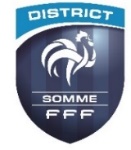 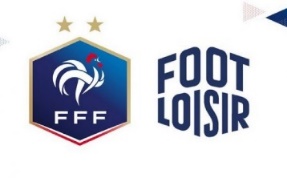   Madame, Monsieur, Dans le cadre du développement des nouvelles pratiques dites de Loisir, le District de la Somme vous propose de participer à un critérium sur le foot en marchant et/ou futnet aux dates suivantes : Le Mardi 05 Décembre 2023 de 19h à 21h                                        le Mardi 16 Janvier 2024 de 19h à 21hQuelques informations : Tout public (hommes, femmes) à partir de la catégorie U14  Tenue : survêtement ou tenue de football, baskets… Horaires : Arrivée 30 min avant le début de la pratique A penser : la bouteille d’eau individuelle Besoin d’informations supplémentaires ? Angélique 06.79.46.75.18   Pour y participer, il suffit de renvoyer le coupon réponse ci-dessous à l’adresse suivante :                                       adantin@somme.fff.frFOOT LOISIR : FOOT EN MARCHANT ou FUTNETRetour avant le Vendredi 24 Novembre 2023 au District de la Somme de Football            Le Mardi 05/12                                                            Le Mardi 16/01 Nom du club …………………………………Pratique choisie                              Foot en marchant                        Futnet      Nombre de personnes ………………………… Nombre d’équipes potentielles ………………Nom et Prénom de la personne référente …………………………………………………………….Numéro de téléphone du référent ……………………………………………………………………..Adresse mail …………………………………………………………………………………….